              Breakfast for the family!	                                /15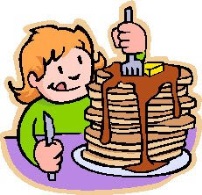 Due: Next Monday, October 26th Find a breakfast recipe and make it for your family over the weekend.
You must take pictures to document the work, have your family members grade you and write a reflection along with their comments.
Print your work and hand it in by Monday October 26th or before by email. Mark:      /10Minimal 1Poor 2Average 3Very Good 4Excellent 5Was the recipe tasty?(texture, cooked)Was the recipe nicely presented?